                 PÁLYÁZATI FELHÍVÁS    A 2022/23. TANÉVRE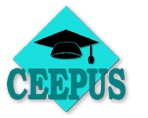 CEEPUS PROGRAM (CENTRAL EUROPEAN EXCHANGE PROGRAMME FOR UNIVERSITY STUDIES)a GTK, GÉIK (kar) oktatói és hallgatói részére kínálnak 1-5 hónapos ösztöndíj lehetőségeket  közép- és délkelet-európai partneregyetemeken. Csak arra az egyetemre lehet esélyesként pályázni a hálózaton belül, ahová a Miskolci Egyetem fogadási helyet kapott. A más egyetemre benyújtott pályázat elfogadása bizonytalan.A CEEPUS program általános ismertetője és a pályázati felhívás megtalálható az alábbi linkeken:Miskolci Egyetem:   http://www.meph.uni-miskolc.hu/ceepus.htmlTempus Közalapítvány/Ceepus Nemzeti Iroda:    http://www.tka.hu/palyazatok/114/ceepusA programról általános információ kérhető a Nemzetközi Kapcsolatok Igazgatóságán  (intézményi Ceepus koordinátor: Körtesi Gyopár Tekla, A/4 ép. I. em. 112.szoba, tel. 46-565111/2276 mellék,  tekla.gyopar.kortesi@uni-miskolc.hu  ).Az egyéni mobilitási ösztöndíj pályázat beadási határideje hallgatók és oktatók részére:2022. június 15. (őszi félévre)2022. október 31.    (tavaszi félévre)A pályázatokat a Központi CEEPUS Iroda honlapjánhttp://www.ceepus.infokell  kizárólag  on-line feltöltéssel beadni.Lehetőség van hálózaton belüli vagy azon kívüli freemover pályázat beadására a tavaszi félévre, ennek határideje:Minden év  november 30. Freemover-ként kiutazás csak a 2. félévben lehetséges, a pályázó saját maga keres fogadó egyetemet bármely Ceepus ország államilag akkreditált felsőoktatási intézményében.  A pályázathoz csak a hallgatóknak mellékelni kell a Letter of Acceptance (fogadó egyetemtől) és a Letter of Recommendation (küldő egyetemtől) dokumentumokat.A freemover pályázatokat is a http://www.ceepus.info honlapon a mellékletek feltöltésével kell on-line beadni.AZ EGYÉNI MOBILITÁSI  PÁLYÁZAT BENYÚJTÁSA A KÖZPONTI CEEPUS IRODA HONLAPJÁN 2 LÉPCSŐBEN TÖRTÉNIK:REGISZTRÁCIÓA KAPOTT JELSZÓ BIRTOKÁBAN A PÁLYÁZAT FELTÖLTÉSEA pályázat elfogadásáról a pályázók értesítést kapnak a fogadó ország CEEPUS Nemzeti Irodájától (Letter of Award )  július folyamán. Az elektronikus rendszerben folyamatosan nyomon követhető, hogy a pályázat elbírálása melyik szakaszban tart. Ha a fogadó ország Ceepus Nemzeti Irodája jóváhagyta a pályázatot, a nyertes pályázónak ugyanebben a rendszerben el kell fogadnia a program feltételeit, ezáltal kerül pályázata az „Accepted by Applicant” státuszba. Nagyon fontos, hogy ezt minden pályázó megtegye, ez alapfeltétele később az ösztöndíj kifizetésének. Az ösztöndíjat a fogadó egyetem fizeti.A hálózaton belüli konkrét pályázati lehetőségekről és a külföldi partneregyetemekről az alábbi hálózati koordinátorok adnak felvilágosítást:ÁLTALÁNOS PÁLYÁZATI  FELTÉTELEK  HALLGATÓK ESETÉN:• alapképzéses hallgatók esetében: 2 lezárt félévvel rendelkezik a kiutazáskor• aktív hallgatói jogviszonnyal rendelkezik  a pályázat beadása és a tervezett kinntartózkodás ideje alatt is• CEEPUS országbeli állampolgár• az adott hálózat  koordinátora támogatja a pályázatát.Hallgatói mobilitás célja:Kötelező minimum részképzési idő diplomatervezők és PhD hallgatók esetében 1 hónap, alsóbb évesek esetében min. 3 hónap.A féléváthallgatás alatt kreditek megszerzése kötelező (min. 15 / félév), ezek elfogadásáról hazaérkezés után a kari Kreditátviteli és/vagy Tanulmányi Bizottság dönt. 3 hónapos tartózkodás alatt a krediteket nem lehet megszerezni, ezért a pályázóknak azt javasoljuk, hogy  4 hónapra pályázzanak, ha részképzésen akarnak részt venni.A pályázat beadása előtt alaposan át kell tanulmányozni a fogadó egyetem honlapját (oktatás nyelve, meghirdetett idegennyelvű kurzusok, a fogadóegyetem speciális jelentkezési feltételei, jelentkezési határidő, beküldendő dokumentumok, kontakt személy).TEMPUS KÖZALAPÍTVÁNY HONLAPJÁN: https://tka.hu/palyazatok/116/ceepus---hallgatok-mobilitasaÁLTALÁNOS PÁLYÁZATI FELTÉTELEK:https://tka.hu/docs/palyazatok/ceepus_egyeni_mob_palyazatok_feltetelek_2019.pdfÁLTALÁNOS PÁLYÁZATI  FELTÉTELEK  OKTATÓK ESETÉN:• főállású egyetemi vagy főiskolai oktatói status• saját állampolgárságával megegyező országba nem utazhat •  nem CEEPUS országok állampolgárai is jogosultak a részvételre, amennyiben rendelkeznek az ún. „Equal Status” dokumentummal (pl. tartózkodási engedéllyel)• az adott hálózat  koordinátora támogatja a pályázatát.Az oktatói mobilitás célja: vendégoktatás a partner intézményben (min. 5 munkanap, min. 6 tanítási óra vagy konzultáció). Közös képzési program kidolgozására utazó oktató esetén min. 4 óra. Az oktatási tevékenységet össze lehet kötni kutatással, konferencián való részvétellel, de ez nem lehet kizárólagos cél.TEMPUS KÖZALAPÍTVÁNY HONLAPJÁN: https://tka.hu/palyazatok/117/ceepus---oktatok-mobilitasaHA EGY HELYRE TÖBB JELENTKEZŐ IS VAN, A PÁLYÁZATOK FELTÖLTÉSÉT A CEEPUS ON-LINE RENDSZERBE EGY INTÉZETI KIVÁLASZTÁS ELŐZI MEG. A CEEPUS PÁLYÁZATOT AZ INTERNETRE MÁR CSAK AZOK A HALLGATÓK/OKTATÓK TÖLTHETIK FEL, AKIKET AZ INTÉZET  KIVÁLASZTOTT. ENNEK  AZ ELŐSZELEKCIÓNAK A PÁLYÁZATI FELTÉTELEIT AZ ADOTT INTÉZET (ANNAK CEEPUS KOORDINÁTORA) TESZI KÖZZÉ.Az intézeti szelekcióhoz az alábbi pályázati anyag beadása ajánlott:HALLGATÓK ESETÉN:lezárt félévekről index másolatnyelvvizsga bizonyítványmin. 1/2 oldalas idegennyelvű motivációs leveligazolás egyéb szakmai (TDK) vagy kiegészítő (HÖK) tevékenységrőlOKTATÓK ESETÉN:oktatási munkatervEz a pályázati anyag csak az intézeti  előszelekcióra vonatkozik. A konkrét Ceepus mobilitási hely megpályázásához a www.ceepus.info elektronikus rendszert kell használni.Az esélyegyenlőség biztosítása érdekében a pályázat elbírálásánál figyelembe  veszik a pályázó hátrányos helyzetét. Hátrányos helyzetűnek tekinthető, aki:árvaellátásban részesül fogyatékossággal él tartósan beteg speciális étkezési igényűakit az intézmény egyéb okból hátrányos helyzetűnek minősített (pl. szociális ösztöndíjban részesül)Előnyben részesíthető, aki még korábban nem részesült Ceepus ösztöndíjban.Ösztöndíjak:A nyertes pályázók a fogadó ország Ceepus Nemzeti Irodája értesíti az ösztöndíj elnyeréséről.  Ezután a Ceepus elektronikus rendszerben el kell fogadni a Ceepus programban való részvételt és feltételeket, ekkor kerül a pályázat az „Accepted  by applicant” státuszba. Ez nagyon fontos lépés, mert az ösztöndíjat a fogadó egyetem csak annak a pályázónak tudja kifizetni, akinek a pályázata az „Accepted”’ státuszban van.Az ösztöndíj nagysága országonként különböző, a pontos összegek megtalálhatóak a Központi Ceepus Iroda honlapján(www.ceepus.info)MEGPÁLYÁZHATÓ HELYEK 2022/23:HU-28  MŰSZAKI ANYAGTUDOMÁNYI  KARHU-28 GÉPÉSZMÉRNÖKI ÉS INFORMATIKAI KARRO-58 LOGISZTIKAI  INTRO-58  GYÁRTÁSTUDOMÁNYI   INTPL-33  LOGISZTIKAI INTRO-13  GYÁRTÁSTUDOMÁNYI INT.SK-67 GYÁRTÁSTUDOMÁNYI  INTHR-108 GYÁRTÁSTUDOMÁNYI  INTPL-1705 ANYAGSZERKEZETTANI ÉS ANYAGTECHNOLÓGIAI INTÉZETRS-1412  GAZDASÁGTUDOMÁNYI KARAT-119 BÖLCSÉSZETTUDOMÁNYI KAR (NYELV, FORDÍTÁS)Hálózat számaKoordinátorTanszékHR-108RO-13RO-58Dr. Varga Gyula (Gyártástudományi Int.)  (46) 565-111/15-21,  gyula.varga@uni-miskolc.huDr. Varga Gyula (Gyártástudományi Int.)  (46) 565-111/15-21,  gyula.varga@uni-miskolc.huPL-33RO-58Dr. Telek Péter (Logisztikai Int.)	(46) 565-111/16-37    alttelek@uni-miskolc.huSK-67Dr. Kundrák János (Gyártástudományi Int.)   (46) 565-111/15-83,  kundrak@gold.uni-miskolc.huHU-28Dr. Körtesi Péter (Műszaki Anyagtudományi Kar)  (46) 565-111/17-95,  matkp@uni-miskolc.hu   vagy   pkortesi@gmail.com Piller Imre (Matematikai Intézet)   46-565111/14-50 mellék    imre.piller@uni-miskolc.hu RS-1412Sáfrányné Dr. Gubik Andrea  (Gazdaságelméleti és Módszertani Int.),   (46) 565-111/ 18-48       getgubik@uni-miskolc.huPL-1705Dr. Gáspár Marcell, PhD Kuzsella László (Anyagszerkezettani és Anyagtechnológiai Int.  ),   (46) 565-111/ 18-47    kuzsella@uni-miskolc.hu FINAL OUTGOING TRAFFIC TOstudentstudentshort term studentshort term studentteacherteachershort term excursionshort term excursionparticipating unitmonthpersonmonthpersonmonthpersonmonthpersonVienna University of Technology
Institute of Software Technology and Interactive Systems
Dr. Gerald Futschek1
1
Johannes Kepler University (JKU) Linz
Department of Mathematics Education
Zsolt Lavicza22Palacký University Olomouc
Faculty of Science
Prof. Josef Molnar11Jan Evangelista Purkyne University in Ústí nad Labem
The Faculty of Education
Mgr. et Bc. Lukáš Círus11Constantine The Philosopher University in Nitra
Faculty of Natural Sciences
doc. PaedDr. PhD. Janka Medová11FINAL OUTGOING TRAFFIC TOstudentstudentshort term studentshort term studentteacherteachershort term excursionshort term excursionparticipating unitmonthpersonmonthpersonmonthpersonmonthpersonTechnical University of Cluj-Napoca
Department of Mathematics and Informatics
PhD Vasile BERINDE1
1
”George Emil Palade” University of Medicine, Pharmacy, Science and Technology of Targu Mures
Department of Mathematics and Informatics
Phd Bela Finta
11FINAL OUTGOING TRAFFIC TOstudentstudentshort term studentshort term studentteacherteachershort term excursionshort term excursionparticipating unitmonthpersonmonthpersonmonthpersonmonthpersonTechnical University of Cluj-Napoca
Faculty of Industrial Engineering, Robotics and Production Management - Design Engineering and Robotics Department
Professor Eng. PhD Liviu Adrian Crisan1111Polytechnical Engineering College, Subotica
Subotica Tech - College of Applied Sciences, Department of Mechanical Engineering
Dr.Sci. Imre Nemedi11FINAL OUTGOING TRAFFIC TOstudentstudentshort term studentshort term studentteacherteachershort term excursionshort term excursionparticipating unitmonthpersonmonthpersonmonthpersonmonthpersonTechnical University of Cluj-Napoca
Machine Building Faculty - Department of Manufacturing Engineering
Prof. eng. MSc. PhD. SORIN-DUMITRU GROZAV1111Polytechnic University of Tirana
Faculty of IT
Associate Professor elma zanaj    1    1Vienna University of Technology
Department of Interchangeable Manufacturing and Industrial Metrology
Prof.Dr. Numan M. DURAKBASA1
1
CAMPUS 02 University of Applied Sciences Graz
Degree Programmes in Automation Technology & Degree Programmes in Information Technologies & Business Informatics
Dipl.-Ing. (FH) Ioan Turcin11FINAL OUTGOING TRAFFIC TOstudentstudentshort term studentshort term studentteacherteachershort term excursionshort term excursionparticipating unitmonthpersonmonthpersonmonthpersonmonthpersonVŠB – Technical University of Ostrava
Faculty of Mechanical Engineering, Department of Machining and Assembly
Prof., Ph.D., MSc. Robert CEP11Slovak University of Technology in Bratislava
Faculty of Materials Science and Technology STU
Assoc. prof. MSc. Eng., PhD. Radovan Holubek1
1Technical University in Košice
Faculty of Manufacturing Technologies in Presov
prof. Eng. MSc. PhD. Michal Hatala11FINAL OUTGOING TRAFFIC TOstudentstudentshort term studentshort term studentteacherteachershort term excursionshort term excursionparticipating unitmonthpersonmonthpersonmonthpersonmonthpersonCzech University of Life Sciences Prague
Faculty of Forestry and Wood Sciences
Doc. Ing., Ph.D. Jirí Dvorák1
1
Jan Evangelista Purkyne University in Ústí nad Labem
Faculty of Mechanical Engineering
assoc. prof. Ing., Ph.D. Natasa Naprstkova11University of Maribor
Faculty of Mechanical Engineering
dr. Tomaž Brajlih11FINAL OUTGOING TRAFFIC TOstudentstudentshort term studentshort term studentteacherteachershort term excursionshort term excursionparticipating unitmonthpersonmonthpersonmonthpersonmonthpersonTechnical University in Košice
Faculty of Mechanical Engineering
prof.Ing. CSc. Ildiko Mankova
1
1Cracow University of Technology
Faculty of Mechanical Engineering
Prof. dr hab. eng. Wojciech Zebala11Vienna University of Technology
Department of Interchangeable Manufacturing and Industrial Metrology
Prof.Dr. Numan M. DURAKBASA11FINAL OUTGOING TRAFFIC TOstudentstudentshort term studentshort term studentteacherteachershort term excursionshort term excursionparticipating unitmonthpersonmonthpersonmonthpersonmonthpersonAngel Kanchev University of Rousse
Department of Thermotechnics, Hydro- and Pneumotechnics
Boris Kostov       3111Poznan University of Technology
Poznan University of Technology, Institute of Mechanical Technology
Prof. DSc. PhD. MSc. Eng. Stanislaw Legutko22FINAL OUTGOING TRAFFIC TOstudentstudentshort term studentshort term studentteacherteachershort term excursionshort term excursionparticipating unitmonthpersonmonthpersonmonthpersonmonthpersonTechnical University of Moldova
Department "Theory of Mechanisms and Parts of Machine
Trifan Nicolae11FINAL OUTGOING TRAFFIC TOstudentstudentshort term studentshort term studentteacherteachershort term excursionshort term excursionparticipating unitmonthpersonmonthpersonmonthpersonmonthperson"EPOKA" University
Economics Department
Assoc. Prof. Dr. Eglantina Hysa11University of Maribor
Faculty of Logistics
assistant professor Marjan Sternad11FINAL OUTGOING TRAFFIC TOstudentstudentshort term studentshort term studentteacherteachershort term excursionshort term excursionparticipating unitmonthpersonmonthpersonmonthpersonmonthpersonUniversity of Vienna
Zentrum für Translationswissenschaft - Center for Translation Studies Vienna
Dr. phil. Naděžda Salmhoferová4
1
Palacký University Olomouc
Faculty of Arts
Mgr. Ph.D. Petra Bačuvčíková3
1
University of Montenegro
Faculty of Philosophy
Mag. BA Bernhard Unterer1
1
11Matej Bel University Banská Bystrica
Faculty of Arts
PhDr. Mag. PhD. Zuzana Bohusova     311
1
